                      Massage Client Information Form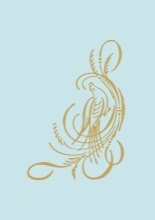    (Please Print)General Information:Name:									Date of Birth:Address:Home Phone:				Cell:				Work Phone:Email:									    Add me to your mailing listEmergency Contact (Name and Phone):How did you hear about us?Health Information:Are you currently under the care of a physician (if yes, list diagnosis)?Are you currently seeing a chiropractor (if yes, list issue)?Are you currently seeing a physical therapist (if yes, list issue)?List Medications, Supplements, Homeopathics and Herbs (list reason for medication and any side effects e.g. drowsiness/dizziness, difficulty walking/standing, visual impairment, any other):List Surgeries with Dates:List Accidents and Injuries with Dates:Do you have a particular area of concern?Are you pregnant (if yes, how many weeks)?Do you have any symptoms of illness (e.g. fever, chills, nausea)?(this is a contraindication to massage and the massage will have to be rescheduled)Conditions by Body System (Please circle all that apply)Skin: open sores, rash, warts, hives, cold sore/herpes, skin cancer, other ______________________Bone: fracture, osteoporosis, bone disease, other ________________________________________Joint: arthritis, gout, sacroiliac pain, TMJ, joint disease, sprain, other ________________________Musculoskeletal: strain, spasms/cramps, whiplash, tendonitis/bursitis, other __________________Circulatory: high/low blood pressure, orthostatic hypotension, heart condition, phlebitis/varicosities, blood clots, bruises, other _________________________________________Respiratory: asthma, emphysema/COPD, sinusitis, other _________________________Lymphatics: swollen glands, nasal congestion, lymph edema, other _________________________Nerves: pinched nerve, numbness/tingling, sciatica, shingles, other __________________________Endocrine: diabetes, other __________________________________________________________Autoimmune Disease: lupus, other ___________________________________________________Other Conditions: headaches, migraines, grind teeth, allergies, chronic diarrhea/constipation, cancer/tumors, chronic fatigue, anxiety, stress, HIV/AIDS, other ____________________________Treatment History and Guidance:Have you ever had a professional massage (if yes, how many)?When was your last session?Circle the type of pressure you like:		Light			Medium		FirmWhat areas require extra attention?Are you sensitive to touch (ticklish)/pressure (if yes, list areas)?Are there other areas you wish to be avoided?Are you allergic or sensitive to scents or oils (if yes, list details)?Do you need help getting on/off the massage table?Indicate areas of pain/tension on appropriate diagram. Rate pain on a scale of 1 (mild) – 10 (unbearable).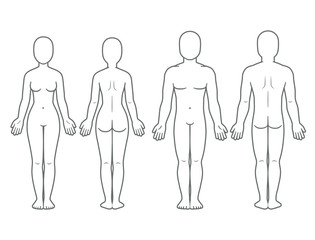 What caused the pain?Privacy Notice:All information provided herein will be kept confidential. No information will be discussed or shared with any third party without the express written consent of the client, parent/guardian if the client is under 18, or as required by law.Consent to Treatment:Please read and initial each statement.____	If I experience pain or discomfort during the session, I will immediately inform my therapist so that pressure/strokes can be adjusted to my comfort level. I will not hold my therapist responsible for any pain or discomfort I experience during or after the session.____	I understand that the services offered by my therapist are not a substitute for medical care. I also understand that my therapist does not diagnose or treat illness, disease, or injury and cannot adjust, manipulate, or mobilize any of the articulations of the body or spine.____	I acknowledge that massage should not be performed or should be modified if certain medical conditions exist or certain medications are being taken. To the best of my knowledge, I have provided complete and accurate information on all of my medical conditions, injuries and medications. If I have failed to provide complete and accurate medical information, the therapist and facility where the massage was received shall not be held liable.____	I acknowledge that massage can increase the likelihood of certain side effects of medications such as sedation and difficulty with balance. I also acknowledge that it can increase the release of certain medications into the system. If I am unaware whether or not my medication precludes me from receiving massage, I will check with my prescribing physician prior to my appointment.____	I acknowledge that I am responsible for informing the therapist of any changes in my health, medical conditions, and medications before each appointment. If I fail to do so, the therapist and facility where the massage was received shall not be held liable.____	If I require assistance getting on/off the massage table or assistance walking, I will discuss this with the therapist.____	I acknowledge that massage is therapeutic and non-sexual in nature. I understand that I do not have to get completely undressed if I am not comfortable doing so. If at any time I do not feel comfortable with the massage, I will discuss my discomfort with the therapist. I acknowledge that I have the right to terminate the session at any time. I also acknowledge that if any sexual misconduct occurs on my part, that the massage session will be terminated and I will be required to pay in full for the session and will not be allowed to return for any future service.____	I acknowledge that if I need to cancel an appointment, that I will give 24 hours or more notice. I also acknowledge that I am responsible for the cost of the appointment if I failure to give this notice or failure to show up for an appointment.____	By signing this form, I hereby waive and release the massage therapist and the facility where the massage was received from any and all liability past, present and future relating to massage and bodywork.Client’s Name:  ________________________________________________Client’s Signature:  _____________________________________________     Date:  ___________	                                  (Client’s Parent/Guardian if under 18)